Муниципальное бюджетное общеобразовательное учреждение средняя общеобразовательная школа села Георгиевка муниципального района имени Лазо Хабаровского краяНОУ «Искатель»Исследовательская работа«Загрязнение автотранспортом воздушной среды в селе Георгиевка»Работу выполнила: Кожемякина Анастасия Артёмовна, 9 классРуководитель работы: Петухова Юлия Валентиновна, учитель химии и биологиис. Георгиевка2012 годСОДЕРЖАНИЕВведение ………………………………………………………….……… 3Методика исследований ………………………………………………... 7Результаты исследований и их анализ ………………………………… 9Выводы ………………………………………………………………….. 13Заключение …………………………………………………………….. 15Список использованной литературы и материалы интернета ……… 16Приложения ……………………………………………………………. 17ВВЕДЕНИЕ	Мною выбрана тема для исследования «Загрязнение автотранспортом воздушной среды в селе Георгиевка».В соответствии с Конституцией Российской Федерации каждый человек имеет право «на благоприятную окружающую среду, достовернуюинформацию о её состоянии и на возмещение ущерба, причиненного его здоровью» (ст.16 п.7 Закона РФ «Об охране атмосферного воздуха»). Проблемы сохранения качества природы особенно обострились в настоящее время, а в арсенале учёных нет средств борьбы – они лишь проводят мониторинг, то есть просто наблюдают за состоянием окружающей среды. Не спасают положения дел и попытки перейти на новый вид транспорта – электромобили, слишком дорогостоящие технические средства. Необходимы другие подходы! Можно и нужно менять сознание каждого человека и человечества в целом: в разумном подходе к использованию природы и технического прогресса. В.И. Вернадский говорил: «Будущее человечества, как части единой системы биосферы, зависит  от того, когда он поймёт свою связь с Природой (Богом, Высшим разумом, Мировой информацией) и примет на себя ответственность не только за развитие общества, но и биосферы в целом». [2]Проблема чистоты воздуха имеет огромное значение в жизни людей. В сутки  человек в среднем потребляет 1 кг пищи, 2 л воды и около 25 кг чистого воздуха. В результате деятельности человека изменяется соотношение газов атмосферы. В течение последних 100 лет за счёт сжигания топлива в воздух выпущено 400 млрд. т углекислого газа. В атмосферу поступает более 1200 видов загрязняющих веществ. Миллионы кубометров ядовитых газов, содержащих диоксид азота, оксид углерода, диоксид серы и сажу, выбрасываются автомобилями на улицы поселений. [1] 	Загрязнение воздуха отрицательно сказывается на состоянии здоровья человека. Статистика Хабаровского края говорит о том, что среди заболеваний, которыми больше всего страдают дети и взрослые, – болезни органов дыхания. Первое место у детей – 56%, а у взрослых на эти болезни приходится 19% . Серьёзным высокотоксичным соединением является диоксид азота. По сведению врачей, при контакте с влажной поверхностью лёгких он образует  азотную и азотистую кислоты, которые поражают альвеолярную ткань, вызывают отёк лёгких, в крови образуются нитраты и нитриты. Не менее опасным считается оксид углерода. Из-за него происходят  серьёзные изменения с гемоглобином, который перестаёт выполнять свою главную функцию – перенос кислорода. Сажа — продукт частичного сгорания органического топлива — не просто загрязняет кожные покровы людей. Сорбированные на её поверхности углеводороды, в первую очередь циклические ароматические соединения, обладают канцерогенным действием.Диоксид серы не менее токсичное вещество. Его воздействие вызывает расстройство нервной, бронхо-лёгочной, сердечнососудистой систем, почек. Известно, что оксид серы – ингибитор деятельности ферментативных систем и вызывает гипоксию – кислородное голодание. [3]Министерством здравоохранения Российской Федерации определены предельно допустимые концентрации (ПДК) загрязняющих веществ в атмосферном воздухе населенных мест. [6]ПДК – предельная допустимая концентрация загрязняющего вещества в атмосферном воздухе – концентрация, не оказывающая в течение всей жизни прямого или косвенного неблагоприятного действия на настоящее или будущее поколение, не снижающая работоспособности человека, не ухудшающая его самочувствия и санитарно-бытовых условий жизни. [6]Концентрация загрязняющих веществ в атмосфере в значительной мере определяется географическими условиями и активной хозяйственной деятельностью людей в конкретном районе. [5]Через село Георгиевка проходит автотрасса «Переяславка – Бичевая». Эта дорога является главной транспортной артерией для сел Бичевая, Святогорье, Полетное, Петровичи, Васильевка, Марусино, Соколовка, Георгиевка, Екатеринославка. Кроме автобусов и личного автотранспорта, принадлежащих жителям близлежащих сёл, по автотрассе передвигаются грузовые автомобили, обслуживающие сельскохозяйственные предприятия. Так как район Лазо богат лесными угодьями, то по дороге проезжает и лесозаготовительный транспорт. С 2009 года около села Георгиевка началось строительство газо- и нефтепровода «Восточная Сибирь – Тихий Океан» федерального значения, что также повлияло на увеличение движения автотранспорта по центральной дороге.Анализируя экологическую обстановку воздушной среды села Георгиевка, была определена цель исследовательской работы: изучение загрязнения воздушной среды в результате интенсивности движения автотранспорта на дорогах. Исходя из цели работы, были поставлены следующие задачи:провести исследования по загрязнению воздуха и расчёты на основе научных методик;изучить влияние вредных веществ на здоровье человека;выяснить о необходимости проведения мониторинга чистоты воздуха в сельской местности.Местом проведения исследования выбрана наша школа, которая располагается в центре жилого массива села в непосредственной близости от автотрассы. Где подросток проводит большую часть своего времени? Конечно же, в школе. Оценка экологической обстановки в месте расположения школы позволила бы привлечь внимание администрации поселения к проблеме загрязнения воздушной среды.Время выполнения исследовательской работы: октябрь-ноябрь 2012 года.МЕТОДИКА ИССЛЕДОВАНИЯ1. Основной методикой исследовательской работы является «Определение количества загрязнителей, попадающих в окружающую среду в результате работы автотранспорта» [4]. В месте исследования мною был выбран участок дороги, имеющий хороший обзор. Я измеряла длину участка дороги по обочине. Время для измерения количества проезжающих машин – 11 часов 30 минут, наиболее продуктивное время работы автотранспорта. В течение 30 минут проводился подсчёт числа единиц транспорта разного типа (автобусов, легковых и грузовых автомобилей), проходящих по участку дороги. Исходя из полученных данных, были произведены расчёты  объём топлива (Q, л), сжигаемого за 1 час автомобилями каждого типа и общие объёмы (VCO, VCnHm, VNO2, л) выделившихся в атмосферу загрязнителей (оксида углерода, углеводородов, диоксида азота) при сгорании топлива. Как результат, рассчитываем массу каждого из выделившихся вредных веществ (mCO, mCnHm, mNO2, г). Все полученные данные были занесены в рабочую таблицу. По справочным материалам сравнили опытные данные, полученные в результате расчётов, с предельно допустимые концентрации (ПДК) каждого из загрязнителей атмосферы.2. Кроме того, проводились измерения расстояний: от забора школы до автотрассы и длина школьного забора, вдоль которого проходит автотрасса.3. Для изучения количества осаждённой пыли на листьях деревьев, растущих около школы, применили сравнение полученных данных с количеством пыли на деревьях, произрастающих на расстоянии 1,5 км от автотрассы. Для опыта потребуются ватные палочки, стакан с водой, листья деревьев из разных мест. Вначале надо смочить ватную палочку, а за тем провести по поверхности исследуемого объекта (листа) и сравнивать степень загрязнения исследуемых объектов.4. Так же были опрошены 20 жителей села по вопросам:– Сколько автомобилей имеется в собственности вашей семьи?– Как часто вы совершаете поездки на автомобиле (редко, 1, 2-3 в неделю, ежедневно)?– Связана ли ваша профессиональная деятельность с автотранспортом?5. Я обратилась за разъяснением к Туманкову Евгению Владимировичу, главе администрации сельского поселения и Шиловой Ольге Петровне, сотруднику метеостанции, расположенной в селе Георгиевка, на предмет выяснения, проводятся ли пробы воздуха в нашем селе.РЕЗУЛЬТАТЫ ИССЛЕДОВАНИЙ И ИХ АНАЛИЗЗа 30 минут  было отмечено 39 единиц автотранспорта: с бензиновыми двигателями – 30 легковых автомобилей, 4 грузовых и 2 автобуса; с дизельными двигателями – 3 грузовых автомобиля. Тогда за 1 час пройдет всего 78 единиц. Общий путь, пройденный автомобилями, составляет 23,4 км. Рассчитать объём топлива (Q, л), сжигаемого за 1 час автомобилями каждого типа, по формуле: Q = L · Y, где Y – идеальный расход топлива на 1 км (табл. 1).Таблица 1.Нормы расхода топливаОбъём сжигаемого топлива автомобилями составил 4,272 л: бензинового – 3,66 л; дизельного – 0,612 л. Полученные данные представлены в рабочей таблице (табл. 2).Таблица 2.Рабочая таблицаРассчитаем общие объёмы (VCO, VCnHm, VNO2, л), выделившихся в атмосферу загрязнителей (оксида углерода, углеводородов, диоксида азота) при сгорании топлива по формуле: V  = К  · Q, где К – эмпирический коэффициент, определяющий зависимость величины выброса вредных веществ от вида горючего (табл. 3). Таблица 3.Коэффициент выброса загрязняющих веществ в атмосферуРассчитываем массу каждого из выделившихся вредных веществ (mCO, mCnHm, mNO2, г) по формуле: m = V · M  / 22,4 , где  M – молекулярная масса каждого из оцениваемых загрязнителей. Заносим полученные данные в рабочую таблицу (табл. 4). Из справочных материалов  [6] вносим показатели ПДК для сравнения с полученными данными.Таблица 4.Рабочая таблицаНа основании полученных данных было выяснено, что количество выделенных в атмосферу оксида углерода не превышает предельно допустимую норму, количество углеводородов превышает норму в 3 раза, количество диоксида азота выше нормы в 1,5 раза. По степени опасности углеводороды и диоксид азота более опасные, чем оксид углерода.При сравнении количества осаждённой пыли на листьях деревьев, растущих около школы и произрастающих на расстоянии 1,5 км от автотрассы, было выяснено, что около школы пыли больше в 2-3 раза.Измерение расстояние от школьного забора до дороги составляет 2,3 м. Дорога по периметру огибает школьное ограждение в длину на 94 м. Таким образом, школа практически расположена около автотрассы, и все загрязняющие вещества, выбрасываемые автомобилями, распространяются на школьный двор.Социологический опрос 20 случайных жителей села дал следующие результаты:Из полученных данных видно, что в среднем каждая семья имеет 2,2 автомашины различного назначения. Профессиональная деятельность 75% сельчан связана с автомобилями, 80% совершают поездки ежедневно.  Эти данные говорят о значительной доли загрязняющих веществ, выбрасываемых транспортом жителей села.Из беседы с главой администрации Туманковым Е.В. и сотрудником метеостанции Шиловой О.П. было выяснено, что пробы воздуха в селе Георгиевка не производятся, необходимости в проведении мониторинга не наблюдается.ВЫВОДЫОсновываясь на вышеприведенной информации, около школы села Георгиевка были проведены исследования, позволяющие оценить экологическую ситуацию загрязнения атмосферы вблизи данного объекта.   По результатам проделанной работы были сделаны следующие выводы:1. В селе происходит увеличение количества как транзитного транспорта по автотрассе, так и личных автомобилей местных жителей. 2. Пропорционально с увеличением количества проезжающих автомобилей увеличивается и количество выбрасываемых ими вредных веществ в атмосферу. 3. По правилам дорожного движения около школы расположен пешеходный переход. В результате, проезжающие автомобили притормаживают и замедляют движение. За счёт этого, следовательно,  увеличивается и выброс загрязняющих веществ.4. Количество загрязняющих веществ в атмосфере по некоторым показателям превышают предельно допустимые нормы, по другим – близки к критическим.5. Из-за непосредственной близости расположения школьного двора к центральной транзитной автотрассе, школьникам ежедневно приходится дышать вредными газообразными выбросами, что отрицательно сказывается на их здоровье и работоспособности на уроках.6. Мониторинг загрязнения воздуха в сельской местности не ведётся из-за нецелесообразности.7. Цель исследовательской работы достигнута, поставленные задачи выполнены.На основании полученных данных в ходе выполнения исследовательской работы «Загрязнение автотранспортом воздушной среды в селе Георгиевка» считаю необходимым проведение подобных исследований регулярно 1-2 раза в год для проведения контроля состояния воздуха.ЗАКЛЮЧЕНИЕЯ, Кожемякина Анастасия, живу в селе Георгиевка Хабаровского края. Я живу в Российской Федерации. Я живу на планете Земля. И меня, как каждого разумного человека, волнует состояние воздуха, которым я дышу, воды, которую я пью, экологической ситуации среды, в которой я живу. Человек должен понять, что его негативное влияние на Природу всё увеличивается. Бездумность действий приводит к необратимым последствиям. Думаю, надо менять сознание по потребительскому и необдуманному отношению к Природе, и значит, самому себе. И начинать надо с нас, школьников, подрастающего поколения, будущих взрослых, граждан своей страны, края, села.По моему мнению, строить школу в непосредственной близости от дороги не рационально. Конечно, 50 лет назад в селе не было такого количества транспорта и проезжающих по дороге  автомобилей. В течение следующих 50 лет количество транспорта будет увеличиваться в прогрессии. Я уверена, что в будущем школы будут строить только в отдаленных от автотрасс местах, желательно в лесополосе.Сегодня улучшить ситуацию можно высадкой вдоль дороги и около школы деревьев-пылеуловителей: боярышника, лещины, ольхи, рябины, липы, тополей, белой акации. А жителям села передвигаться по улицам пешком или на велосипеде. Это полезно как для сохранения экологической обстановки в селе, так и для здоровья каждого человека.  СПИСОК ИСПОЛЬЗОВАННОЙ ЛИТЕРАТУРЫ И МАТЕРИАЛЫ ИНТЕРНЕТАМихеев А.В., Пашканг К.В., Родзевич Н.Н., Соловьёва М.П. Охрана природы : Факультативный курс. Пособие для учащихся. – М. : Просвещение, 1990. – 128 с.Наумов Г. Ноосфера в прошлом и будущем // Наука и жизнь. – 2004. –  № 9 – С. 92-97.Тихонова А.Е., Ищенко А.Р., Диденко Т.Н. Здоровье человека и экология : учебное пособие для учащихся 8-9 классов общеобразовательных учреждений Хабаровского края. – Хабаровск : Приамурские ведомости, 2004. – 160 с. Федорос Е.И., Нечаева Г.А. Экология в экспериментах : учебное пособие для учащихся 10-11 классов общеобразовательных учреждений. – М. : Вентана-Граф, 2007. – 384 с. Шишков Ю. Хрупкая экосистема Земли и безответственное человечество // Наука и жизнь. – 2004. –  № 12 – С. 2-11. Постановление Министерства здравоохранения РФ от 30 мая 2003 года №114 «Предельно допустимые концентрации (ПДК) загрязняющих веществ в атмосферном воздухе населенных мест» ГН 2.1.6.1338-03.   Карты: http://maps.google.ruПРИЛОЖЕНИЯ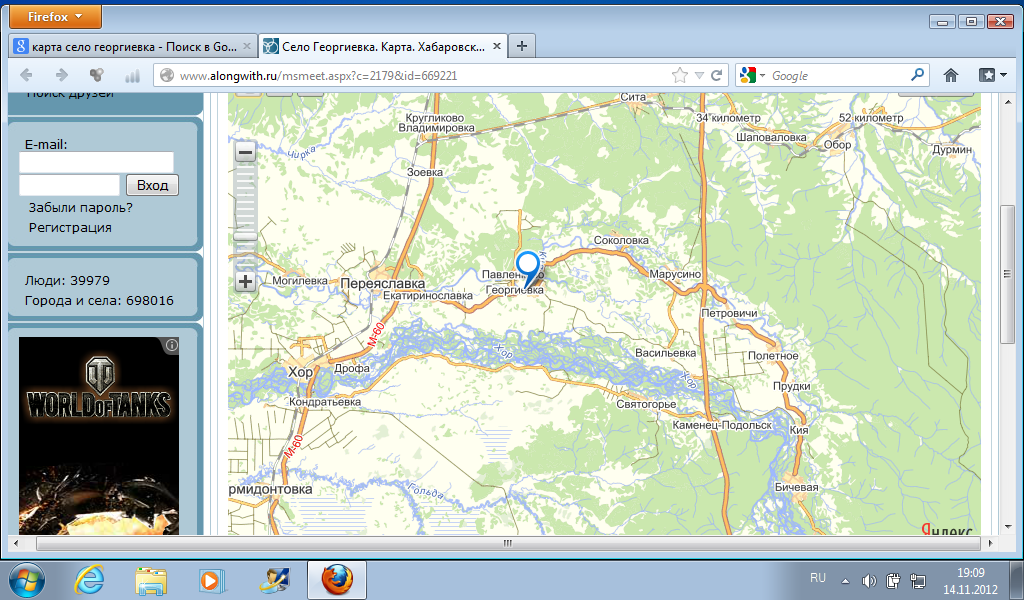 1. Прохождение автотрассы «Переяславка-Бичевая» через близлежащие сёла.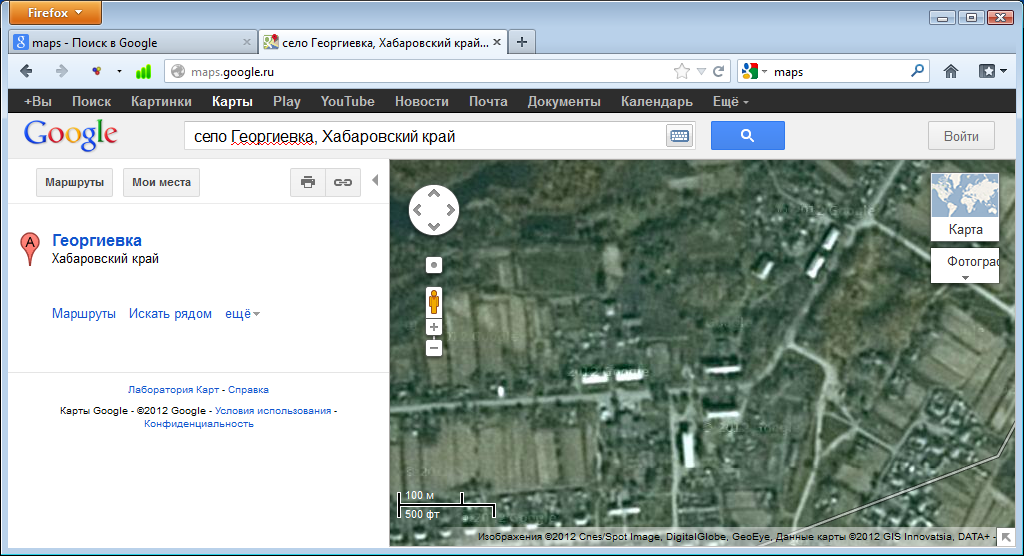 2. Расположение школы у дороги. [7]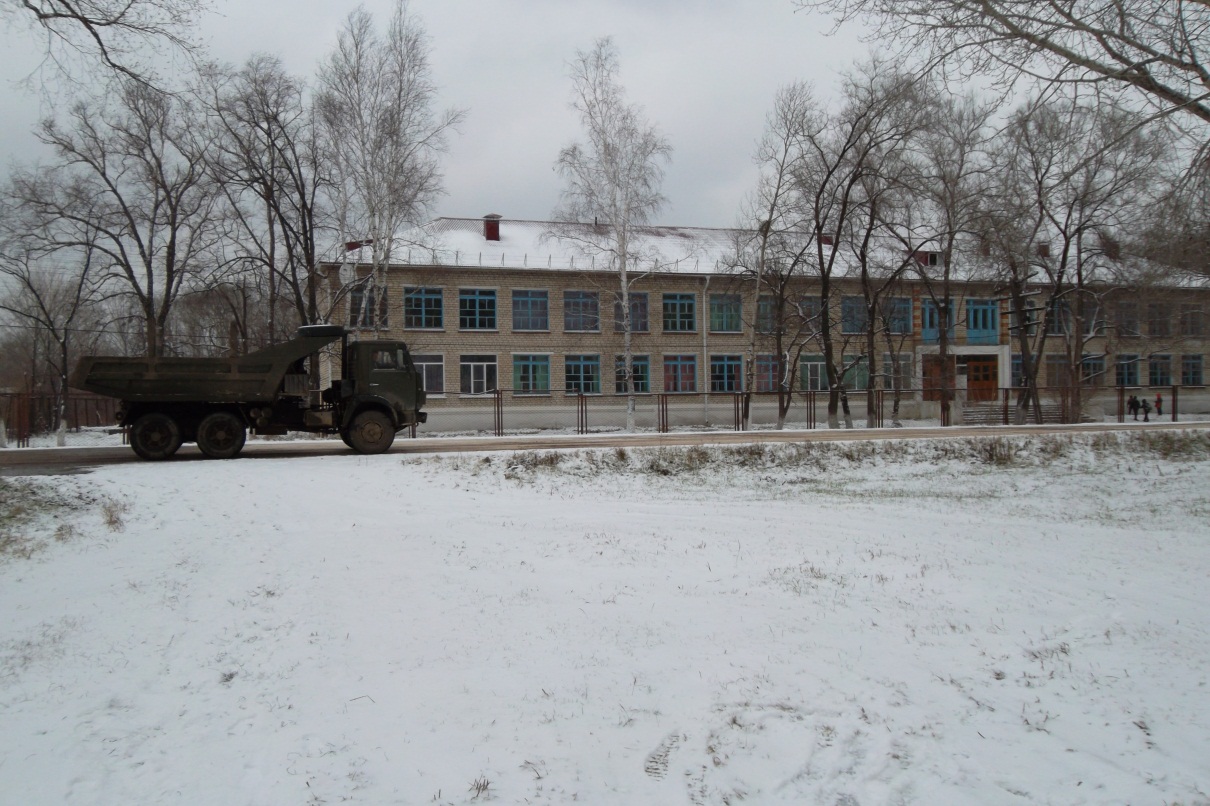 3. Школа у дороги, с движущимся автотранспортом.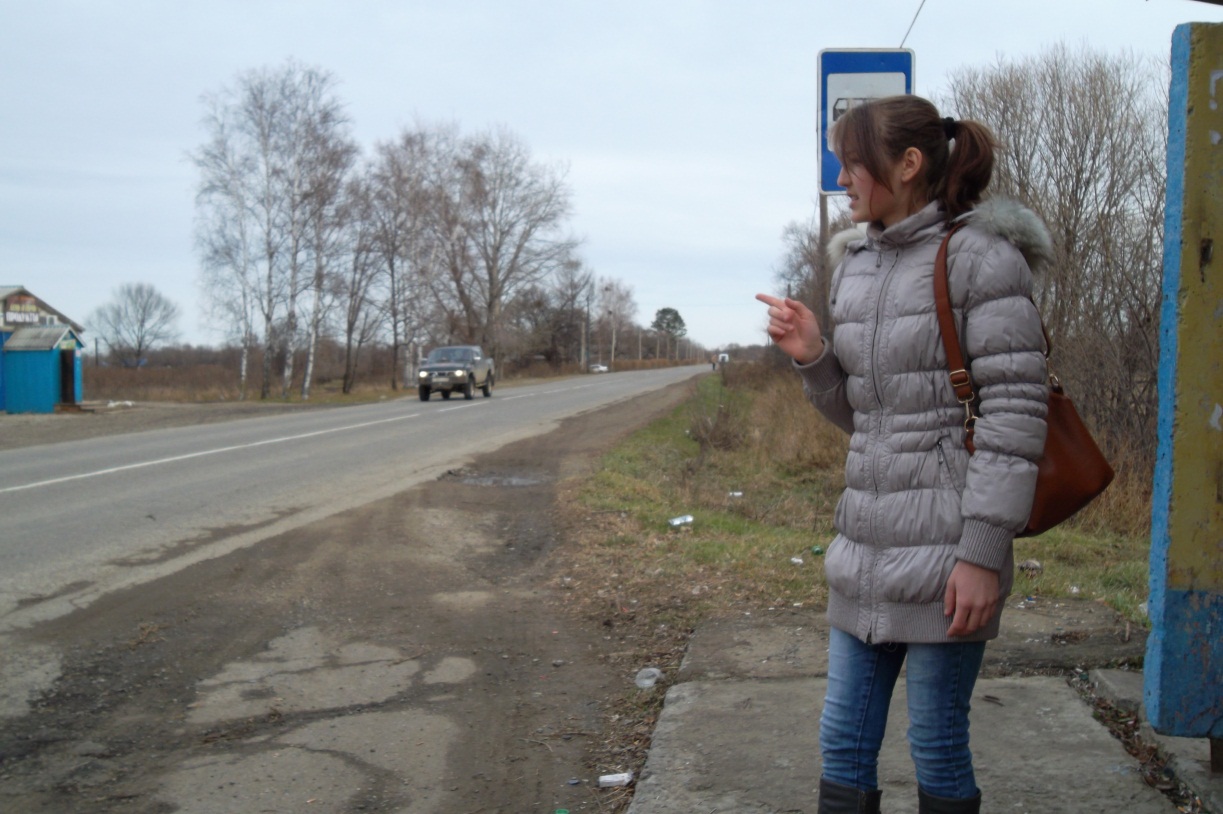 4. Произведение подсчёта автотранспорта.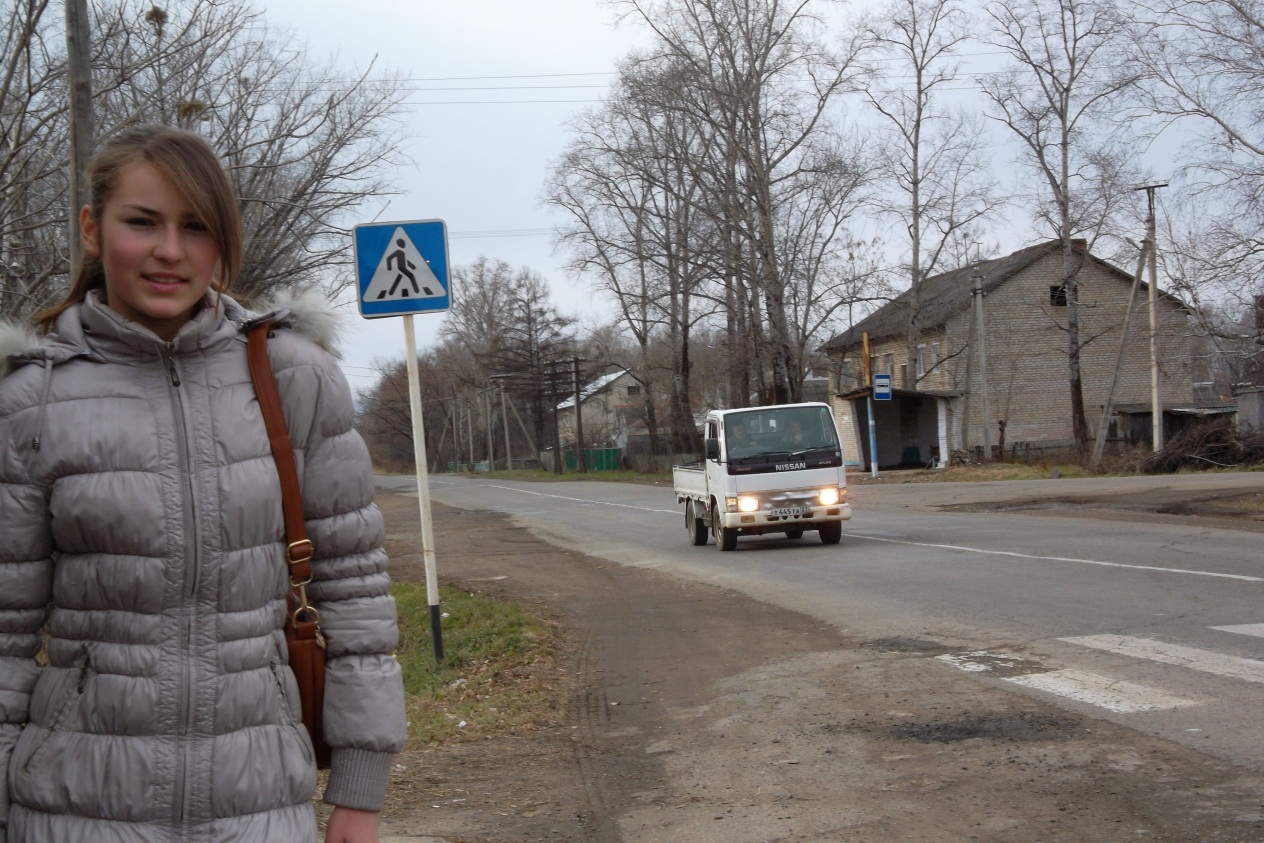 5. У пешеходного перехода.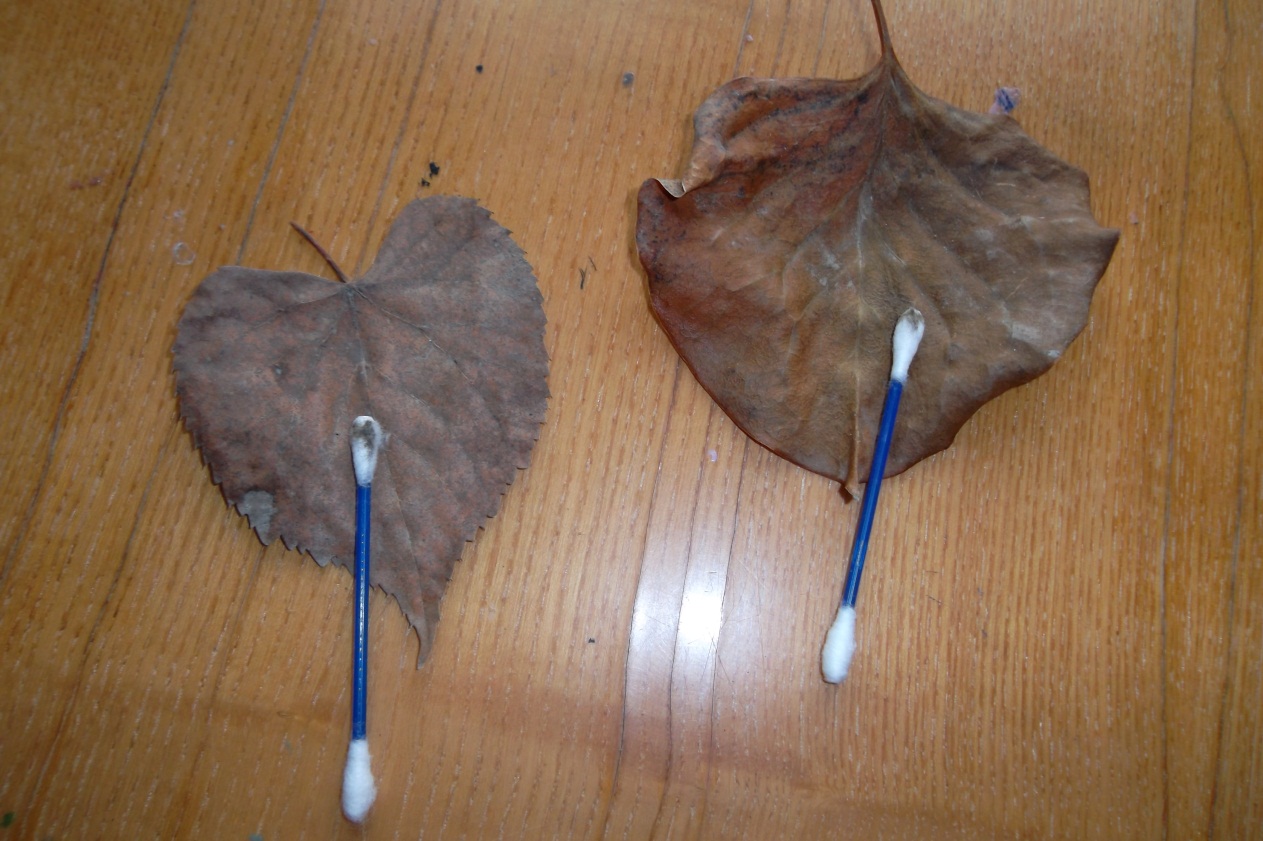 6. Сравнение загрязнения пылью листьев у дороги и вдали от трассы.7. Предельно допустимые концентрации загрязняющих веществ  в Российской Федерации. [6]Класс опасности – показатель, характеризующий степень опасности для человека веществ, загрязняющих атмосферный воздух. Вещества делятся на следующие классы опасности:1 класс - чрезвычайно опасные вещества;2 класс - высоко опасные вещества;3 класс – опасные вещества;4 класс - умеренно опасные вещества.Комбинированное действие загрязняющих веществ (эффект суммации):Тип автотранспортаУдельный расход топлива, л/кмЛегковые автомобили0,11-0,13Грузовые автомобили0,29-0,33Автобусы0,41-0,44Грузовые автомобили с дизельным двигателем0,31-0,34Тип автотранспортаДлина участка, кмЧисло машин за 30 мин, шт.N, шт.L, кмQ, лЛегковые автомобили0,33060182,34 Грузовые автомобили0,3482,40,792Автобусы0,3241,20,528Грузовые автомобили с дизельным двигателем0,3361,80,612Всего0,3397823,44,272Вид топливаКККВид топливаОксид углеродаУглеводородыДиоксид азотаБензин0,60,10,04Дизельное топливо0,10,030,04Вид загрязнителяОбъём загрязнителя, лМасса загрязнителя, гПДК, мг/м3Класс опасностиОксид углерода СО2,262,835 4Углеводороды СnHm0,380,480,152Диоксид азота NО20,170,350,22№ участника опросаКоличество автомобилей в собственностиКоличество автомобилей в собственностиКоличество автомобилей в собственностиКоличество поездок в неделюСвязана ли работа с машинами№ участника опросалегковые грузовыетракторКоличество поездок в неделюСвязана ли работа с машинами12-1ежедневнонет2-11ежедневнонет31-12-3 разада41--2-3 разада5211ежедневнода61-2ежедневнода7111редкода81--ежедневнонет91-1ежедневнода101--ежедневнода11-2-ежедневнода121-1ежедневнода131-1ежедневнонет1412-ежедневнода152-2ежедневнода16111ежедневнода17--1редкода181--ежедневнода19-11ежедневнонет2011-ежедневнодаВсего:19101516 – ежедневно 15 – да №ВеществоКласс опасностиПДК (мг/м3)1Оксид углерода452Диоксид азота20,23Метан-504Диоксид серы30,55Аммиак40,26Сероводород20,0087Озон10,168Формальдегид20,0359Фенол20,0110Бензол20,311Толуол30,612Нафталин40,00313Взвешенные вещества30,514Пыль неорганическая30,1515Сажа30,15Азота диоксид, гексан, углерода оксид, формальдегид          Азота диоксид, гексен, серы диоксид, углерода оксид          Азота диоксид, серы диоксид                                  Азота диоксид, серы диоксид, углерода оксид, фенол           